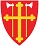 Referat Møtetid:	Onsdag 2018-04-18 kl.19.00-21:00.Møtested:	Kroer kirkestue.Til stede:Leder 		Svend-Kristian Martinsen Nestleder 		Sigrid Hjørnegård Medlem		Asbjørn Rønning	Medlem 		Inger-Lise Norseth Stubberud 1.varamedlem 	Alexander Krohg Plur Prest 			Jan Kay Krystad (sokneprest)Kateket		Jenny  (under sak 2018/06)Forfall		Linda Janson-HaddalReferent		SigridOrienteringssakerFreskuka blir ikke arrangert til høsten«Stasstoler» er levert til Bjørg Langeland for reparasjon. NB: Det blir vielse i Kroer kirke 19. mai. Svend-Kristian sjekker om Bjørg kan få ferdig stolene til da.Besøk fra Grønt utvalg (Torger Gillebo) utsatt til junimøtet.25 salmebøker er bestiltKroer kirke rehabilitering. Svend-Kristian presenterer prosjektet på årsmøtet. Prosjektleder Monica Lislerud inviteres evt til et møte/kirkekaffe på høsten for å orientere om arbeidet. 4 stk. 50-årskonfirmanter har meldt at de kommer på feiringen.Gjennomgang og oppfølgning av saker i referat fra forrige møteGrønt utvalg: Kroer har ingen representant i utvalgetAsbjørn følger opp sak 2018/04, hyller til salmebøkerAlexander følger opp sak 2018/05, audiovisuelt utstyr til Kroer kirkeFasteaksjon. Ca 10.000 kr i kontanter, uklart hvor mye som kom via vippsSak 2018/06	Trosopplæring for KroerKateket Jenny orienterte om opplegget slik det fungerer nå. De tiltakene som er flyttet fra Kroer til Ås er babysang og 10-åringene. I tillegg er det flere nye tiltak som alle er lagt til Ås. Kateketen understreket viktigheten av at tilbudet for barn og unge i Kroer må være like godt selv om aktiviteten ikke fysisk foregår i Kroer. En måte å få flere barn til aktivitetene kan være å slå sammen flere årstrinn til ett tiltak. Det som skjer i Kroer er utdeling av 4 års bok, Triangelklubben intro, Jorda rundt (våren 2019) kombinert med gudstjeneste på Trampen, konfirmasjon (presentasjon, fasteaksjon, konf.gudstjeneste)  I tillegg kommer det kontinuerlige arbeidet i Triangelklubben. Det er viktig for menighetsarbeidet i Kroer, men defineres ikke som trosopplæring. Kan Tårnagentene legges til Kroer kirke ett år?Vedtak:Tilknytningen til menigheten i Kroer forutsetter en viss kjennskap og kunnskap til Kroer kirke. Menighetsrådet er derfor opptatt av å holde en viss aktivitet i Kroer kirke selv om oppslutningen er forholdsvis lav. MR ønsker at ett av arrangementene for konfirmantene i løpet av året legges til Kroer. MR ønsker også at det vurderes tiltak på tvers av årskull.Sak 2018/07	Kroer Skole er nedleggingstruet --- igjen.Ås kommune har sendt på høring et forslag om å legge ned skolen, alternativt beholde småtrinnet i Kroer og flytte mellomtrinnet til Rustad. MR vil delta med høringssvar i den åpne høringen frist 5. mai. Se for øvrig egne eposter på saken. «Det gylne Triangel» hadde møte om saken 17.4. og ble enige om å sende en henvendelse til kommunen for å oppklare befolkningsprognosene som ligger til grunn i høringsutkastet.  Aspekter:Hva betyr det for barna?Hva betyr det for bygda?Hva betyr det for kirka?SKM utformer et utkast til høringssvar som distribueres og godkjennes av MRs medlemmer skriftlig.Vedtak:MR vil sende høringssvar innen fristen 5. mai. Videre oppfølging avgjøres når vi har fått svar fra Ås kommune. MR vil i størst mulig grad samarbeide med Kroer Vel og Kroer skole om videre aksjon.Sak 2018/08	Gudstjenesteliste – kjøreplan for høsten 2018.Sokneprest Jan Kay la fram utkast til vurdering/kommentar. MR diskuterte friluftsgudstjeneste på Trampen 14. oktober. Det er samme helg som SmakÅs. Mulig samarbeidsprosjekt med Triangelklubben? Grønt utvalg? KRIK? Kan vi få tak i musikere (blåsere)? Jan Kay snakker med speiderne og spør om vi kan få låne uteområdet, kjøkken og toalett. MR diskuterte muligheten for 2 gudstjenester på julaften (kl1400 og kl1600). Vurderes videre. MR ønsker å gjenta suksessen med gudstjeneste kl1600 på nyttårsaften. Ellers ser planen fin ut.Vedtak:Gudstjenestelista ble godkjent som foreslått. I tillegg ønsker MR å forsøke 2 gudstjenester på julaften. MR tar sikte på en friluftsgudstjeneste som foreslått på Trampen 14.10. kl1300. Jan Kay avklarer med speiderne. Planlegges videre på neste møte. Sak 2018/09 Budsjett og disponering av mindreforbrukDet foreligger et forslag til budsjett for 2018 som skal vedtas. Det foreligger også en plan for 2019, 2020 og 2021 til orientering. MR diskuterte ønsket om å bruke ekstra midler i forbindelse med oppussingen i 2018/2019 til blant annet nytt lydutstyr, oppussing av orgelet eller annet. Dette tas inn som egen post på kr 30.000 i budsjettet for 2019 som da må dekkes inn av disposisjonsfondet dette året. Årsmøtet orienteres om at vi er innstilt på merforbruk i forbindelse med oppussingen.   Vedtak:Budsjett-forslaget Regnskap_budsjett_økonomiplan Kroer MR2018-2021.xlsx vedtas som regnskap for 2017 og budsjett 2018 for Kroer Menighetsråd.Mindreforbruket på kr. 12.761 for 2017 overføres til disposisjonsfond.